   WYNDHAM COLLEGE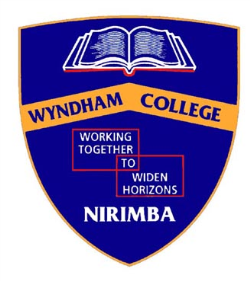                       “Working Together to Widen Horizons”Nirimba Education Precinct	Phone:  9208 7100Eastern Road			Fax:  9208 7199	QUAKERS HILL   NSW   2763	Email:  wyndhamcol-h.school@det.nsw.edu.auEXCURSION – UTS STEM DAY - UTS BROADWAY CAMPUS ULTIMODear Parent / Caregiver								23 May 2019Your child is invited to attend an educational excursion to University Technology Sydney Broadway Campus at Ultimo on Tuesday 25 June 2019.Students will meet at UTS at 8.30am. The day will finish at 2.30pm.Students will be travelling by rail.   (Students must have their own personal Opal Card)(NOT THEIR SCHOOL OPAL CARD)Students will make their own way to and from the venue.  Students will be dismissed at the venue at 2.30pm.Students will be supervised by Kumie Pather & Kuldip Arora at the venue onlyStudents will be expected to wear full school uniform.Important Note:  When there is a variation to routine, it is the student’s responsibility to determine what assessment tasks are going to be affected by their absence and make suitable arrangements with the subject Head Teacher.Students that are Anaphylactic, Asthmatic or Diabetic MUST have with them, their – Epi Pen, Puffer or Tablets when going on any Excursions.  Otherwise they will NOT BE PERMITTED to attend.Kumie Pather / Kuldip Arora						Karen SmithOrganising Teacher							Principal19exc39						-----------------------------------------------------------------------------------------------------------------------------------------------------EXCURSION – UTS STEM DAY - UTS BROADWAY CAMPUS ULTIMOPlease return permission note to Kumie or Kuldip by Monday 11 June 2019I hereby give my child ……………………………………………………… permission to participate in an educational excursion to University Technology Sydney Broadway Campus at Ultimo on Tuesday 25 June 2019.Special needs of my child of which you should be aware (eg allergies etc) ……………………………………………………………………………………………………………………………………………………………………….Has the school been provided with an individual health plan or emergency response plan for this condition?  Please circle: YES or NODaytime phone number of parent / caregiver …………………………………………………………………………………………….Student mobile number……………………………………………………………………………………………………………………………..I give/do not give permission for my child to receive medical treatment in case of emergency Medicare No: 				Expiry Date:		    	Card Reference No:Signature…………………………………………………………………….		 Date………………………………………		(parent / caregiver)